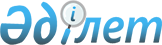 Көшелерге атау беру туралыҚызылорда облысы Шиелі ауданы әкімінің 2022 жылғы 6 сәуірдегі № 3050 шешімі. Қазақстан Республикасының Әділет министрлігінде 2022 жылғы 14 сәуірде № 27565 болып тіркелді
      "Қазақстан Республикасының әкімшілік-аумақтық құрылысы туралы" Қазақстан Республикасы Заңының 14–бабының 4) тармақшасына, Қызылорда облыстық ономастика комиссиясының 2021 жылғы 28 сәуірдегі қорытындысына сәйкес және жергілікті қауымның пікірін ескере отырып ШЕШТІМ:
      1. Шиелі кентіндегі атауы жоқ көшелеріне келесі атаулар:
      1) атауы жоқ көшеге – Ақтай Арзықұлов есімі;
      2) атауы жоқ көшеге – Төлепберген Әшірбеков есімі;
      3) атауы жоқ көшеге – Әбдуали Әлжанов есімі;
      4) атауы жоқ көшеге – Әлайдар Каюпов есімі;
      5) атауы жоқ көшеге – Бөрібай Сәмбетов есімі берілсін.
      2. Осы шешімнің орындалуын бақылауды өзіме қалдырамын.
      3. Осы шешім алғашқы ресми жарияланған күнінен бастап қолданысқа енгізіледі.
					© 2012. Қазақстан Республикасы Әділет министрлігінің «Қазақстан Республикасының Заңнама және құқықтық ақпарат институты» ШЖҚ РМК
				
      Шиелі кентінің әкімі 

Ғ. Аманжолов
